Министерство просвещения Российской ФедерацииЧувашский государственный педагогический университет им. И.Я. ЯковлеваНаучно-исследовательский институт этнопедагогики имени академика РАО Г.Н. ВолковаМарийский государственный университетМозырский государственный педагогический университетим. И.П. Шамякина (г. Мозырь, Республика Беларусь) Классические педагогические концепции в современном образовании ПрограммаДата: 23 апреля 2024 г.Время: 14.00 – 17.00Формат проведения: работа круглого стола организуется в смешанном очно-дистанционном формате на платформе Яндекс.ТелемостРегламент проведения: выступление – 15 минут, дискуссия – 10 минут. Ссылка на видеовстречу:https://telemost.yandex.ru/j/7244872513995Модераторы: Владимир Николаевич Иванов – проректор по научной и инновационной работе Чувашского государственного педагогического университета им. И.Я. Яковлева, доктор педагогических наук, профессор; Светлана Львовна Михеева – директор Научно-исследовательского института этнопедагогики имени академика РАО Г.Н. Волкова, кандидат филологических наук, доцент.  I. Приветствия: Игорь Владимирович Кожанов, ректор Чувашского государственного педагогического университета им. И.Я. Яковлева, доктор педагогических наук, доцентII. Выступления: Болбас Валерий Сергеевич (д.п.н., проф., Мозырский государственный педагогический университет им. И.П. Шамякина, г. Мозырь, Республика Беларусь). Вклад народных просветителей Беларуси в развитие этико-педагогической мыслиНикифоров Геронтий Лукиянович (Межрегиональная общественная организация «Чувашский национальный конгресс», председатель Межрегиональной общественной организации «Ассоциация учителей чувашского языка и литературы», г. Новочебоксарск, Россия). Юманпа хĕвел – пурнăç чĕрĕлĕвĕ (Дуб и солнце – символ жизни)Хмелевский Михаил Сергеевич (к.ф.н., доц., Санкт-Петербургский государственный университет, г. Санкт-Петербург, Россия), Савченко Александр Викторович (к.ф.н., доц., Государственный университет Чжэнчжи, г. Тайбэй, Тайвань). «Человек – это звучит гордо!»: стереотипные представления о совершенном человеке у славянШаймарданов Рафис Хасанович (д.п.н., проф., Набережночелнинский государственный педагогический университет, г. Набережные Челны, Россия). Современные реалии и методология этнопедагогики Работа секций1 часть https://telemost.yandex.ru/j/7244872513995Модератор – Михеева Светлана Львовна, директор Научно-исследовательского института этнопедагогики имени академика РАО Г.Н. Волкова, кандидат филологических наук, доцент  Педагогическое наследие народных просветителей в контексте современностиАлжейкина Галина Владимировна (к.п.н., чл.-корр. Международной академии образования, г. Чебоксары, Россия). Педагогическое наследие народных просветителей в контексте музыкально-эстетического воспитания детейИльина Елена Максимовна (преподаватель, ГАПОУ ЧР «ЧПК» Минобразования Чувашии, г. Чебоксары, Россия), Караваева Татьяна Николаевна (преподаватель, ГАПОУ ЧР «ЧПК» Минобразования Чувашии, г. Чебоксары, Россия). Использование музея в формировании этнокультурного пространства в системе СПОКаребина Ольга Петровна (к.ф.н., Филиал Южного федерального университета, г. Геленджик, Россия). Традиции М. Монтессори в современной клакс-педагогикеДуховные и культурные ценности народов: образ совершенного человекаВиняцкая Надежда Валентиновна (студ., Белорусский государственный педагогический университет им. М. Танка, г. Минск, Республика Беларусь). Белорусские народные сказки о людях с особенностями психофизического развития  Гавриловец Людмила Владимировна (к.ист.н., доц., Мозырский государственный педагогический университет имени И.П. Шамякина, г. Мозырь, Республика Беларусь). Этнокультурная ситуация в Полесском регионеПалиева Татьяна Владиславовна (к.п.н., доц., Мозырский государственный педагогический университет им. И.П. Шамякина, г. Мозырь, Республика Беларусь). Особенности реализации образовательной политики в Северо-Западном крае Российской империи во второй половине XIХ – начале ХХ вв.Личность в истории педагогикиДеманова Елизавета Анатольевна (уч. рус. яз и лит., Кувакинская ООШ имени Героя Советского Союза Ивкина Ивана Михайловича Алатырского МО Чувашской Республики, Россия). Г.Н. Волков - педагог и патриот земли чувашскойРоль родного языка, народной педагогики и этнических традиций в воспитании подрастающего поколенияЗакарян Аида Карленовна (учитель начальных классов, Махадырская СОШ № 1, г. Гагры, Республика Абхазия), Соколова Светлана Георгиевна (к.п.н., доц., Чувашский государственный педагогический университет им. И. Я. Яковлева, г. Чебоксары, Россия). Направления, формы и методы деятельности учреждений социально-культурной сферы в области формирования образовательной среды при использования народных художественных традицийСкворцова Ольга Владимировна (к.ф.н., Чувашский государственный педагогический университет им. И.Я. Яковлева, г. Чебоксары, Россия). Образы семьи и дома в современной чувашской поэзии Соколова Светлана Георгиевна (к.п.н., доц., Чувашский государственный педагогический университет им. И.Я. Яковлева, г. Чебоксары, Россия). Функции формирования образовательной среды на основе народных художественных традиций в деятельности учреждений социально-культурной сферыЭтнопедагогика в условиях цифровой трансформации образованияКормилицына Ания Исмагиловна (магистрант, Марийский государственный университет, г. Йошкар-Ола, Россия). Развитие коммуникативной компетентности будущих педагогов ДОУ посредством тренинговЛяпидовская Марина Евгеньевна (к.ф.н., доц., Санкт-Петербургский политехнический университет Петра Великого, г. Санкт-Петербург, Россия). Инфографика как инструмент обучения РКИСофронова Лариса Анатольевна (к.п.н., преп., Чебоксарский профессиональный колледж им. Н.В. Никольского, г. Чебоксары, Россия), Григорьева Наталия Анатольевна (МБОУ «Детский сад №142» г. Чебоксары, Россия). Электронный ресурс по подготовке обучающихся по специальности 49.02.01 Физическая культура Сычева Инна Сергеевна (к.п.н., доц., Белорусский государственный педагогический университет им. М. Танка, г. Минск, Республика Беларусь). Этнопедагогические технологии как прообраз современных образовательных технологий Шоглева Евгения Владиславовна (к.п.н., преп., Чебоксарский профессиональный колледж им. Н.В. Никольского, г. Чебоксары, Россия). Особенности организации регионального этапа чемпионата по профессиональному мастерству «Профессионалы»-2024 в Чувашской Республике по компетенции «Дошкольное воспитание»2 часть https://telemost.yandex.ru/j/43497579550608Модератор – Димитриева Ольга Альбертовна, старший научный сотрудник Научно-исследовательского института этнопедагогики имени академика РАО Г.Н. Волкова, кандидат филологических наук, доцент  Этнопедагогический контекст семейного воспитанияАндреева Надежда Николаевна (к.п.н., Чувашский республиканский  институт образования, г. Чебоксары, Россия). «Тимерке» или семья как фактор риска формирования отклоняющегося поведения у детейЕгорова Нина Иосифовна (уч. чув. яз. и лит., средняя общеобразовательная школа  №62 с углубленным изучением отдельных предметов имени академика РАО Г.Н. Волкова, г. Чебоксары, Россия). Семейные ценности в рассказах Г.Н. ВолковаСергеев Тихон Сергеевич (д.ист.н., професс., ст. научн. сотр.  Научно-исследовательского института этнопедагогики имени академика РАО Г.Н. Волкова, г. Чебоксары, Россия). Традиции семейного воспитания в семьях школьных инспекторов (на примере семей И.Н. Ульянова, И.Я. Яковлева) Язык и культура в аспекте межкультурной коммуникации. Языковая картина мира и национальный менталитетДенисова Татьяна Витальевна (к.ф.н., доц., Чувашский государственный педагогический университет им. И.Я. Яковлева, г. Чебоксары, Россия). Названия птиц в чувашских  и русских пословицахЛаврова Наталья Витальевна (к.п.н., уч. англ. яз., МБОУ «Гимназия № 4», г. Чебоксары, Россия), Кудряшова Татьяна Михайловна (уч. чув. яз. и лит., МБОУ «Гимназия № 4», г. Чебоксары, Россия). Элементы интеграции при изучении английского и чувашского языка Педагогические факторы формирования экологического сознанияАлексеева Виолетта Геннадьевна (студ., Марийский государственный университет, г. Йошкар-Ола, Россия). Организация занятий по экологическому воспитанию детей старшего дошкольного возрастаБань Татьяна Николаевна (асп., Гродненский государственный университет имени Янки Купалы, г. Гродно, Республика Беларусь). Педагогические условия формирования этноэкологической компетентности младших школьников Копейкина Наойля Гумяровна (профессор по отделению филологии, Интернациональная академия современной культуры, г. Москва, Россия). ОРКСЭ - основание для воспитания и социализации учащихся или социальный заказ на раскол российского народа?Петрова Ольга Николаевна (уч. нач. кл., МАОУ «Средняя общеобразовательная школа № 1»,  г. Чебоксары, Россия), Федорова Тамара Владимировна (уч. нач. кл., МАОУ «Средняя общеобразовательная школа № 1»,  г. Чебоксары, Россия),  Черкасова Наталия Евгеньевна (МАОУ уч. нач. кл., МАОУ «Гимназия № 5»,  г. Чебоксары, Россия). Экологическое воспитание обучающихся начальной школыШиманская Инна Михайловна (Мозырский государственный педагогический университет имени И.П. Шамякина, г. Мозырь, Республика Беларусь). Методы формирования природоохранного опыта поведения в этнической педагогике белорусов 3 часть Модератор – Арестова Вероника Юрьевна, кандидат педагогических наук, доцент кафедры музыкально-теоретических дисциплин и фортепиано Чувашского государственного университета имени И. Н. УльяноваПриобщение дошкольников  к традиционным духовно-нравственным ценностямАрестова Вероника Юрьевна (к.п.н., доц. кафедры музыкально-теоретических дисциплин и фортепиано Чувашского государственного университета имени И. Н. Ульянова, г. Чебоксары, Россия). Методические приёмы знакомства дошкольников с английской песнейПорфирьева Лиана Владимировна (зав. МБДОУ «Детский сад № 208», г. Чебоксары, Россия). Организация воспитательного процесса в современном дошкольном образовательном учреждении с учетом Федеральной образовательной программы дошкольного образованияКонстантинова Марина Витальевна (ст. восп. МБДОУ «Детский сад № 208», г. Чебоксары, Россия). Календарно-тематическое планирование патриотического воспитания дошкольников с учетом регионального компонента содержания образованияАлексеев Евгений Валерьевич (муз. рук. МБДОУ «Детский сад № 355», г. Нижний Новгород, Россия). Приобщение дошкольников к традиционным духовно-нравственным ценностям средствами народной музыкиАлексеева Тамара Евгеньевна (ст. восп. МБДОУ «Детский сад № 355», г. Нижний Новгород, Россия). Диагностика фонематического слуха у дошкольников4 часть Модератор – Горбунова Татьяна Валерьевна, кандидат педагогических наук, доцент кафедры профессиональной психологии, социальной педагогики и начального образованияЧувашского государственного педагогического университета им. И. Я. ЯковлеваЭтнопедагогизация дошкольного, начального и основного общего образования  Андреева Татьяна Владимировна (восп. МБДОУ «Детский сад № 112», г. Чебоксары, Россия). Формирование экологической культуры дошкольников посредством народных игрАнисимова Светлана Петровна (восп. МАДОУ «Детский сад № 70», г. Казань, Россия). Этнопедагогическое образование детей дошкольного возрастаАфанасьева Елена Владимировна (уч. нач. кл. МБОУ «СОШ № 62 с углубленным изучением отдельных предметов имени академика РАО Г.Н. Волкова», г. Чебоксары, Россия). Формирование представлений об основных элементах народной культуры у младших школьниковВасильев Станислав Андреевич (уч. физ. культ. МБОУ «Гимназия № 1», г. Чебоксары, Россия). Использование чувашских народных игр на уроках физической культурыГорбунова Татьяна Валерьевна (к.п.н., доц. кафедры профессиональной психологии, социальной педагогики и начального образования ФГБОУ ВО «ЧГПУ им. И.Я. Яковлева», г. Чебоксары, Россия). Сохранение народных традиций в условиях сельской поликультурной образовательной средыЕгорова Людмила Анатольевна (восп. МБДОУ «Детский сад № 180», г. Чебоксары, Россия). Роль чувашских образов и традиций в нравственном воспитании дошкольниковКрайнова Елена Викторовна (уч. технол. МБОУ «Гимназия № 1», г. Чебоксары, Россия). Использование чувашских традиций на уроках технологии Милютина Ирина Вениаминовна (уч. нач. кл. МБОУ «СОШ № 27», г. Чебоксары, Россия). Роль этнопедагогики в воспитании младших школьниковНикитина Марина Николаевна (уч. нач. кл. МБОУ «Средняя общеобразовательная школа № 31 с углубленным изучением отдельных предметов имени академика Святослава Фёдорова», г. Чебоксары, Россия). Роль родного языка в воспитании подрастающего поколенияОгандеева Екатерина Владимировна (асп. кафедры педагогики и психологии ФГБОУ ВО «ЧГПУ им. И.Я. Яковлева», преподаватель ГАПОУ «Чебоксарский техникум ТрансСтройТех» Минобразования Чувашии, г. Чебоксары, Россия). Исследование чувашских народных традиций на уроках историиПавлова Наталия Семеновна (учитель-логопед МБДОУ «Детский сад № 165», г. Чебоксары, Россия). Использования элементов народной культуры за логопедических занятиях с дошкольникамиФедотова Наталья Владимировна (воспитатель МБДОУ «Детский сад № 2 «Калинка», г. Новочебоксарск, Россия). Формирование патриотических чувств у дошкольников посредством культуры родного народаХохлова Марина Павловна (воспитатель МАДОУ «Детский сад № 70», г. Казань, Россия). Экологическое воспитание дошкольников посредством этнической культуры малой родины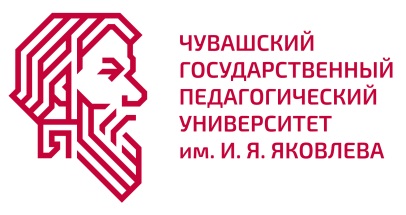 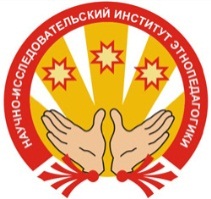 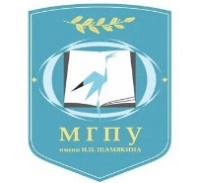 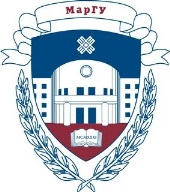 